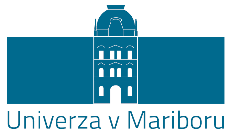 Slomškov trg 15
2000 Maribor, SlovenijaPREDLOG ZA ČLANA VOLILNE KOMISIJE UNIVERZE V MARIBORU ZA VOLITVE ŠTUDENTOV(OBR-1)Predlagatelj (ustrezno označi):Študentski svet UM 	Študentski svet članice: _____	20 študentovPodatki o kandidatuOpozorilo:Predsednik in člani Volilne komisije Univerze v Mariboru za volitve študentov ne smejo biti kandidati na volitvah v Študentski svet univerze ali volitvah v študentski svet članice. V primeru, da kandidirajo na volitvah, morajo odstopiti.Izjava predlaganega kandidata/kandidatkeS podpisom izjavljam, da soglašam s kandidaturo za (ustrezno označi): 	predsednika	članaVolilne komisije Univerze v Mariboru za volitve študentov.									______________________________Obvezne priloge k temu obrazcu so:izvirnik potrdila o vpisu za študijsko leto 2020/21;izjava o varovanju osebnih podatkov (O_IVOP),izpis sklepa predlagatelja  (v kolikor je predlagatelj ŠS univerze ali ŠS članice) oz. obrazec za predlagatelje OBR-2 (v kolikor so predlagatelji študenti).            Slomškov trg 15
     2000 Maribor, SlovenijaOBRAZEC ZA PREDLAGATELJE (OBR-2)Zgoraj navedenega kandidata predlagamo za predsednika/člana(ustrezno obkroži)Volilne komisije Univerze v Mariboru za volitve študentov naslednji predlagatelji:			     	Ime in priimek						 	Podpis1. ___________________________				________________________2. ___________________________				________________________3. ___________________________				________________________4. ___________________________				________________________5. ___________________________				________________________6. ___________________________				________________________7. ___________________________				________________________8. ___________________________				________________________9. ___________________________				________________________10. ___________________________				________________________11. ___________________________				________________________12. ___________________________				________________________13. ___________________________				________________________14. ___________________________				________________________15. ___________________________				________________________16. ___________________________				________________________17. ___________________________				________________________18. ___________________________				________________________19. ___________________________				________________________20. ___________________________				________________________Obvezna priloga vsakega predlagatelja je izvirnik potrdila o vpisu za študijsko leto 2020/21.IZJAVA O VAROVANJU OSEBNIH PODATKOV(O_IVOP)Podpisani/-a _________________________ sem seznanjen/-a z naravo osebnih podatkov, ki jih bom kot član/-ica Volilne komisije UM za volitve študentov zbiral/-a, urejal/-a, obdeloval/-a, spreminjal/-a, shranjeval/-a, posredoval/-a oziroma uporabljal/-a pri svojem delu inIZJAVLJAM,da sem seznanjen z vsebino določb Uredbe (EU) 2016/679 Evropskega parlamenta in Sveta z dne 27. aprila 2016 o varstvu posameznikov pri obdelavi osebnih podatkov in o prostem pretoku takih podatkov ter o razveljavitvi Direktive 95/46/ES (Splošna uredba o varstvu podatkov), z vsebino določb Zakona o varstvu osebnih podatkov (Uradni list RS, št. 94/07 s spremembami; ZVOP-1), ter vsemi internimi akti univerze, ki urejajo varstvo osebnih podatkov,da sem seznanjen z vsebino Pravilnika o postopkih in ukrepih za zavarovanje osebnih podatkov, št. A11/2006-526 JR (v nadaljevanju: Pravilnik),da bom spoštoval in upošteval vse določbe Pravilnika, da bom v skladu s Pravilnikom kot poslovno skrivnost varoval vse podatke, s katerimi se bom seznanil v sklopu opravljanja svoje vloge;da bom izvajal v Pravilniku opisane tehnične in organizacijske ukrepe za preprečevanje zlorabe osebnih podatkov, s katerimi se seznanjam ali se bom seznanil pri svojem delu.da bom osebne podatke, s katerimi se seznanjam ali se bom seznanil pri svojem delu, varoval skladno z ZVOP-1 in Splošno uredbo o varstvu osebnih podatkov in da bom z osebnimi podatki ravnal skrbno, vestno ter na način in po postopkih, kot jih določa Pravilnik.Podpisan/-a sem poučen/-a in se zavedam, da je razkrivanje osebnih podatkov nepooblaščenim osebam in zloraba podatkov, s katerimi se bom pri svojem delu seznanil/-a, sankcionirano kot kaznivo dejanje in se zavedam, da sem zaradi izdaje poslovne skrivnosti nepooblaščenim osebam disciplinsko, odškodninsko in kazensko odgovoren/-a.Kraj in datum:								Podpis______________________						______________________Ime in priimekDatum rojstvaTelefon / e- pošta@student.um.si@student.um.siNaslov za vročanje (ulica, hišna številka, pošta, kraj)Fakulteta / letnikPodpis kandidata/kandidatkeIme in priimekFakulteta / letnik